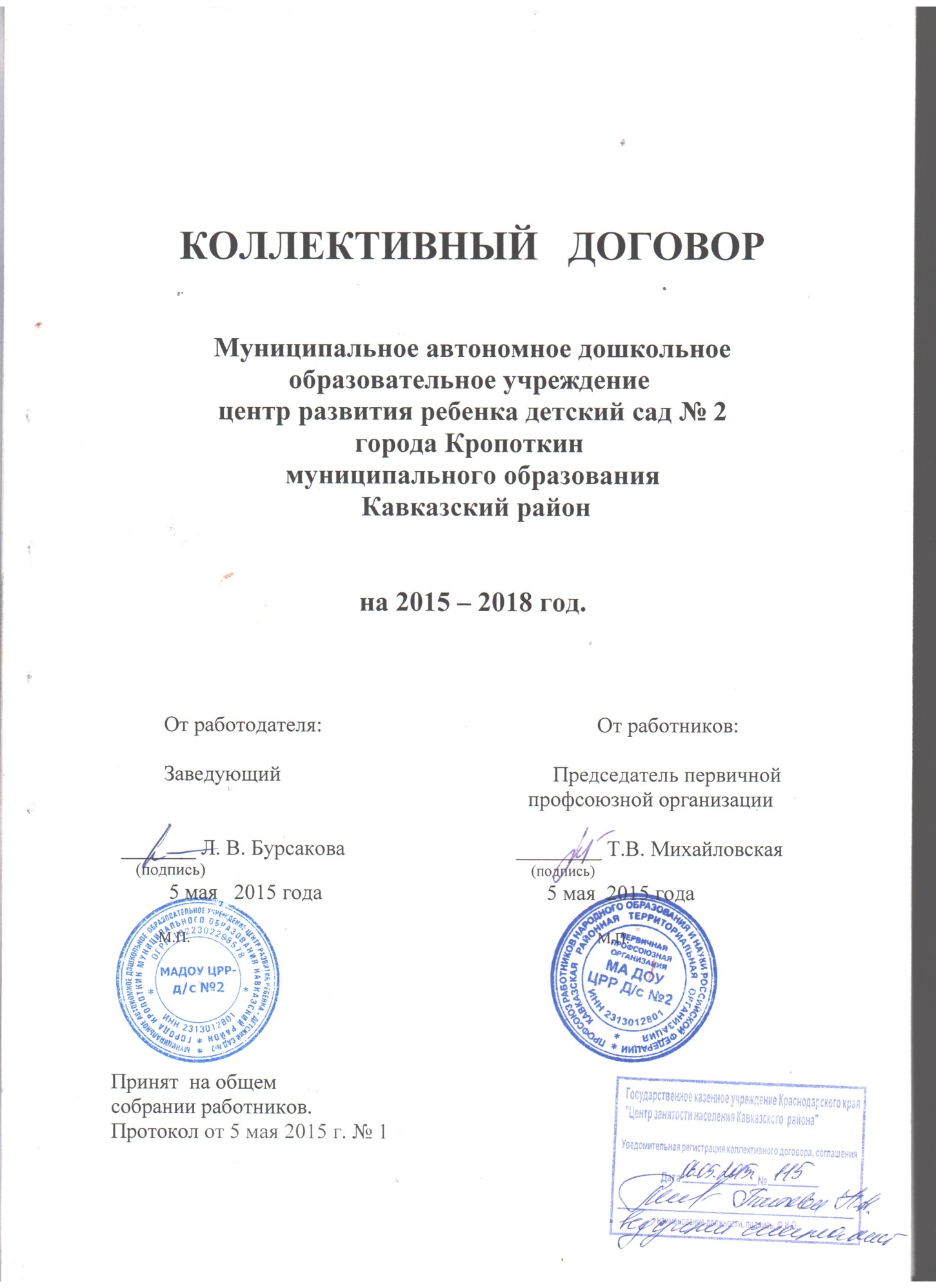 1.Общие положения. 1.1. Настоящий коллективный договор заключён между работодателем и работниками и является правовым актом, регулирующим социально-трудовые отношения в муниципальном автономное дошкольном образовательном учреждении центр развития ребенка детский сад № 2 города Кропоткин  муниципального образования Кавказский район                                       1.2. Коллективный договор разработан в соответствии с Трудовым кодексом РФ (далее – ТК РФ), Федеральным Законом РФ № 273-ФЗ от 29.12.2012 г. «Об образовании в Российской Федерации» (с изменениями и дополнениями), приказом Минобрнауки РФ № 69 от 27.03.2006 г. «Об особенностях режима рабочего времени и времени отдыха педагогических и других работников образовательных учреждений», приказом Минобрнауки РФ № 2075 от 24.12.2010 г. «О продолжительности рабочего времени (норме часов педагогической работы за ставку заработной платы) педагогических работников», Порядком организации и осуществления образовательной деятельности по основным общеобразовательным программам – образовательным программам дошкольного образования, территориальным отраслевым соглашением и иными законодательными и нормативными актами с целью определения взаимных обязательств работников и работодателя по защите социально – трудовых прав и профессиональных интересов работников общеобразовательной организации и установлению дополнительных социально - экономических, правовых и профессиональных гарантий, льгот и преимуществ для работников, а также по созданию более благоприятных условий труда по сравнению с установленными законами, иными нормативными правовыми актами. 1.3.Сторонами коллективного договора являются: - работники организации, в лице их представителя – председателя первичной профсоюзной организации — Михайловской Т.В.- работодатель в лице его представителя – заведующего Бурсаковой Л.В. 1.4. Работники, не являющиеся членами профсоюза, имеют право уполномочить профком представлять их интересы во взаимоотношениях с работодателем (ст. 30 ТК РФ).1.5. Действие настоящего коллективного договора распространяется на всех работников организации.1.6. Профком обязуется разъяснять работникам положения коллективного договора, содействовать его реализации.1.7. Коллективный договор сохраняет свое действие в случаях изменения наименования организации, изменения типа государственного или муниципального учреждения, реорганизации организации в форме преобразования, а также расторжения трудового договора с руководителем организации.1.8. При реорганизации (слиянии, присоединении, разделении, выделении) организации коллективный договор сохраняет своё действие в течение всего срока реорганизации.1.9. При смене формы собственности организации коллективный договор сохраняет своё действие в течение трёх месяцев со дня перехода прав собственности.1.10. При ликвидации организации коллективный договор сохраняет своё действие в течение всего срока проведения ликвидации.1.11. В течение срока действия коллективного договора стороны вправе вносить в него дополнения и изменения на основе взаимной договорённости в порядке, установленном ТК РФ.1.12. В течение срока действия коллективного договора ни одна из сторон не вправе прекратить в одностороннем порядке выполнение принятых на себя обязательств. 1.13. Пересмотр обязательств настоящего договора не может приводить к снижению уровня социально-экономического положения работников организации. 1.14. Все спорные вопросы по толкованию и реализации положений коллективного договора решаются сторонами. 1.15. Работодатель с учётом мнения (по согласованию) профкома рассматривает следующие вопросы: - расторжение трудового договора с работниками, являющимися членами профсоюза, по инициативе работодателя (ст.82, 374 ТК РФ);- привлечение к сверхурочным работам (ст.99 ТК РФ);- разделение рабочего времени на части (ст. 105 ТК РФ);- запрещение работы в выходные и нерабочие праздничные дни (ст.113 ТК РФ);- очерёдность предоставления ежегодных оплачиваемых отпусков (ст.123 ТК РФ);- установление заработной платы (ст.135 ТК РФ);- применение систем нормирования труда (ст. 159 ТК РФ);- массовые увольнения (ст.180 ТК РФ);- установление перечня должностей работников с ненормированным рабочим днём (ст.101 ТК РФ);- утверждение Правил внутреннего трудового распорядка (ст.190 ТК РФ);         - создание комиссий по охране труда (ст.218 ТК РФ);- составление графиков сменности (ст.103 ТК РФ);- утверждение формы расчётного листка (ст.136 ТК РФ); - установление размеров повышенной заработной платы за вредные и (или) опасные и иные особые условия труда (ст.147 ТК РФ); - размеры повышения заработной платы в ночное время (ст.154 ТК РФ);- применение и снятие дисциплинарного взыскания до истечения 1 года со дня его применения (ст.193,194 ТК РФ); - определение форм подготовки и дополнительного профессионального образования работников, перечень необходимых профессий и специальностей (ст.196 ТК РФ);- установление сроков выплаты заработной платы работникам (ст.136 ТК РФ) и другие вопросы.1.16. Стороны определяют следующие формы управления организацией непосредственно работниками и через профком:- учёт мнения (по согласованию) профкома;- консультации с работодателем по вопросам принятия локальных нормативных актов;- получение от работодателя информации по вопросам, непосредственно затрагивающим интересы работников, - обсуждение с работодателем вопросов о работе организации, внесении предложений по её совершенствованию;- участие в разработке и принятии коллективного договора;- а также по иным вопросам, предусмотренным ст.53 ТК РФ и настоящим коллективным договором.1.17. Отказ от забастовок при выполнении соответствующих условий коллективного договора.1.18. Работодатель обязуется создавать условия и принимать меры для обеспечения защиты персональных данных от неправомерного или случайного доступа к ним посторонних лиц, а также уничтожения, изменения, копирования, распространения и иных неправомерных действий.1.19. Стороны признают необходимым обеспечить право работников на защиту их персональных данных в соответствии с ТК РФ, Федеральным законом от 27.07.2006 г. № 152-ФЗ «О персональных данных».1.20. Стороны совместно принимают локальный нормативный акт, регламентирующий защиту персональных данных работника. 1.21. Настоящий коллективный договор действует в течение трёх лет со дня подписания с «  5  »  мая 2015 г. по « 5»   мая 2018 г.II. Регулирование трудовых отношений и непосредственно связанных с ними отношений2.1. Порядок приема, увольнения работников, основные права, обязанности и ответственность сторон трудового договора, режим работы, время отдыха, применяемые к работникам меры поощрения и взыскания регулируются Правилами внутреннего трудового распорядка.2.3. Работодатель или его полномочный представитель обязан до подписания трудового договора с работником ознакомить его под роспись с настоящим коллективным договором, Уставом учреждения, правилами внутреннего трудового распорядка и иными локальными нормативными актами содержащими нормы трудового права, действующими в учреждении.2.4. Трудовые отношения между работником и работодателем возникают на основании заключенного в письменной форме трудового договора. Трудовой договор заключается с работником в двух экземплярах, каждый из которых подписывается работодателем и работником. Получение работником экземпляра трудового договора должно подтверждаться подписью работника на экземпляре трудового договора, хранящемся у работодателя.Трудовой договор является основанием для издания приказа о приёме на работу.2.5.Содержание трудового договора, порядок его заключения, изменения и расторжения определяются в соответствии с ТК РФ, другими законодательными и нормативными правовыми актами, Уставом организации  и не могут ухудшать положение работников по сравнению с действующим трудовым законодательством, а также отраслевым территориальным соглашением, настоящим коллективным договором.2.6. Трудовой договор с работником, как правило, заключается на неопределённый срок. Срочный трудовой договор может заключаться по инициативе работодателя либо работника только в случаях, предусмотренных ст.59 ТК РФ либо иными федеральными законами, если трудовые отношения не могут быть установлены на неопределённый срок с учётом характера предстоящей работы или условий её выполнения.2.7. В соответствии с территориальным отраслевым соглашением в трудовом договоре оговариваются такие обязательные условия оплаты труда, как:- размер оклада (должностного оклада), ставки заработной платы, установленный за исполнение работником трудовых (должностных) обязанностей определенной сложности (квалификации) за календарный месяц либо за установленную норму труда (норму часов педагогической работы в неделю (в год) за ставку заработной платы);- объём учебной нагрузки (преподавательской работы) педагогического работника в неделю;- размеры выплат компенсационного характера (при выполнении работ с вредными и (или) опасными, иными особыми условиями труда, в условиях, отклоняющихся от нормальных условий труда, и др.;- размеры выплат стимулирующего характера либо условия для их установления со ссылкой на локальный нормативный акт, регулирующий порядок осуществления выплат стимулирующего характера, если их размеры зависят от установленных в организации показателей и критериев.А также иные обязательные условия, предусмотренные ст. 57 ТК РФ. Условия трудового договора могут быть изменены только по соглашению сторон и в письменной форме (ст.57 ТК РФ).2.8. В случае, когда по причинам, связанным с изменением организационных или технологических условий труда (изменения в технике и технологии производства, структурная реорганизация производства, другие причины), определенные сторонами условия трудового договора не могут быть сохранены, допускается их изменение по инициативе работодателя, за исключением изменения трудовой функции работника.О предстоящих изменениях определенных сторонами условий трудового договора, а также о причинах, вызвавших необходимость таких изменений, работодатель обязан уведомить работника в письменной форме не позднее чем за два месяца, если иное не предусмотрено ТК РФ.Если работник не согласен работать в новых условиях, то работодатель обязан в письменной форме предложить ему другую имеющуюся у работодателя работу (как вакантную должность или работу, соответствующую квалификации работника, так и вакантную нижестоящую должность или ниже оплачиваемую работу), которую работник может выполнять с учетом его состояния здоровья.2.9. К педагогической деятельности допускаются лица, имеющие образовательный ценз, который определяется в порядке, установленном ФЗ «Об образовании в РФ» (ст.331 ТК РФ).2.10. К педагогической деятельности не допускаются лица (ст.331 ТК РФ):- лишенные права заниматься педагогической деятельностью в соответствии с вступившим в законную силу приговором суда;- имеющие или имевшие судимость, подвергающиеся или подвергавшиеся уголовному преследованию (за исключением лиц, уголовное преследование в отношении которых прекращено по реабилитирующим основаниям) за преступления против жизни и здоровья, свободы, чести и достоинства личности (за исключением незаконного помещения в психиатрический стационар, клеветы и оскорбления), половой неприкосновенности и половой свободы личности, против семьи и несовершеннолетних, здоровья населения и общественной нравственности, основ конституционного строя и безопасности государства, а также против общественной безопасности;- имеющие неснятую или непогашенную судимость за умышленные тяжкие и особо тяжкие преступления;- признанные недееспособными в установленном федеральным законом порядке;- имеющие заболевания, предусмотренные перечнем, утверждаемым федеральным органом исполнительной власти, осуществляющим функции по выработке государственной политики и нормативно-правовому регулированию в области здравоохранения.2.11. Права работников дошкольного образовательного учреждения и меры их социальной поддержки определяются законодательством Российской Федерации, уставом организации, коллективным договором, правилами внутреннего трудового распорядка и трудовым договором.2.12. Работники дошкольного образовательного учреждения имеют право:на участие в управлении дошкольным образовательным учреждением в порядке, определяемом уставом;на защиту своей профессиональной чести, достоинства и деловой репутации.2.13. В дошкольном образовательном учреждении устанавливается:- заработная плата работников в зависимости от квалификации работника, сложности, интенсивности, количества, качества и условий выполняемой работы, а также компенсационные выплаты (доплаты и надбавки компенсационного характера) и стимулирующие выплаты (доплаты и надбавки стимулирующего характера, премии и иные поощрительные выплаты) в пределах бюджетных ассигнований, направляемых на оплату труда;- структура управления деятельностью дошкольного образовательного учреждения;- штатное расписание и должностные обязанности работников.2.14. Единоличным исполнительным органом образовательной организации является руководитель образовательной организации (заведующий), который осуществляет текущее руководство деятельностью образовательной организации.2.15. Прием на работу и расстановку кадров, поощрение работников дошкольной образовательной организации, наложение дисциплинарных взысканий, увольнение с работы осуществляет заведующий организацией.2.16. Работодатель и работник обязуются выполнять условия заключенного трудового договора. В связи с этим Работодатель не вправе требовать от работников выполнения работы, не обусловленной трудовым договором. Перевод на другую работу без согласия работника допускается лишь в случаях, предусмотренных Трудовым кодексом РФ (ст.72-73 ТК РФ).2.17. Вопросы, связанные с изменением структуры организации, ее реорганизацией, а также сокращением численности или штата работников, рассматриваются предварительно с участием Профкома.2.18. Прекращение трудового договора с работником может производиться только по основаниям, предусмотренным ТК РФ и иными федеральными законами (ст. ст. 77, 336 ТК РФ).III. Профессиональная подготовка или дополнительное профессиональное образование.3.1. Работодатель определяет необходимость профессиональной подготовки работников (профессиональное образование и профессиональное обучение) и дополнительного профессионального образования для собственных нужд организации (ст.196 ТК РФ).3.2. Работодатель с учётом мнения (по согласованию) профкома определяет формы подготовки и дополнительного профессионального образования работников, перечень необходимых должностей и специальностей на каждый год с учётом перспектив развития организации.3.3. Направляет  работников на дополнительное профессиональное образование по профилю педагогической деятельности не реже чем один раз в три года. 3.4. В случае направления работника на профессиональное обучение или дополнительное профессиональное образование с отрывом от работы за ним сохраняются место работы (должность), средняя зарплата по основному месту работы. Работникам, направляемым на  профессиональное обучение или дополнительное профессиональное образование с отрывом от работы в другую местность производится оплата командировочных расходов в порядке и размерах, которые предусмотрены для лиц, направляемых в служебные командировки (cт.187 ТК РФ).3.5. Предоставляет гарантии и компенсации работникам, совмещающим работу с получением  высшего образования и среднего профессионального образования при получении ими образования соответствующего уровня впервые в порядке, предусмотренном ст.173-177 ТК РФ.3.6. Организовывает не реже 1 раза в пять лет проведение аттестации педагогических работников в целях подтверждения соответствия педагогических работников занимаемым ими должностям на основе оценки их профессиональной деятельности аттестационными комиссиями самостоятельно формируемыми организациями, осуществляющими образовательную деятельность.3.7.Обеспечивает участие представителей профсоюза в работе аттестационной комиссии для проведения аттестации педагогических работников.3.8.Предоставлять гарантии и компенсации, предусмотренные ст. 173-176 ТК РФ, также работникам, получающим второе профессиональное образование соответствующего уровня в рамках прохождения профессиональной подготовки, переподготовки, повышения квалификации, обучения вторым профессиям.3.9. Стороны признают необходимым следующие обязательства по продлению действий имеющихся квалификационных категорий:3.10. Продлевать до одного года действия имеющихся квалификационных категорий  педагогическим работникам с момента выхода их на работу в случаях:- возобновления педагогической работы после ее прекращения в связи с ликвидацией образовательного учреждения или выходом на пенсию, независимо от ее вида;- временной нетрудоспособности;-нахождения в отпуске по беременности и родам, уходом за ребенком;-нахождение в длительном отпуске в соответствии с пунктом 5 статьи 55 Закона РФ «Об образовании».IV. Высвобождение работников и содействие их трудоустройству.4. Работодатель обязуется:4.1. Уведомлять профком в письменной форме о сокращении численности или штата работников не позднее, чем за два месяца до его начала, а в случаях, которые могут повлечь массовое высвобождение, не позднее, чем за три месяца до его начала (ст.82 ТК РФ).Уведомление должно содержать проекты приказов о сокращении численности или штатов, список сокращаемых должностей и работников, перечень вакансий, предполагаемые варианты трудоустройства.В случае массового высвобождения работников уведомление должно содержать социально-экономическое обоснование.Считать, что к массовому высвобождению работников в отрасли относится увольнение 10 и более процентов работников организации в течение 90 календарных дней (Отраслевое соглашение).  4.2. Работникам, получившим уведомление о предстоящем увольнении в связи с сокращением численности или штата работников или ликвидацией организации, предоставлять свободное от работы время (не менее 5 часов в неделю) для поиска нового места работы с сохранением среднего заработка. 4.3. Трудоустраивать в первоочередном порядке в счёт установленной квоты ранее уволенных или подлежащих увольнению из учреждения инвалидов.4.4. Стороны договорились, что:4.4.1. Преимущественное право на оставление на работе при сокращении численности или штата при равной производительности труда и квалификации помимо лиц, указанных в ст.179 ТК РФ, имеют также: - работники предпенсионного возраста (за два года до пенсии); - проработавшие в организации свыше 10 лет; - совмещающие работу с получением образования в образовательных организациях профессионального образования (независимо от того, за чей счет они обучаются); - награждённые государственными наградами в связи с педагогической деятельностью; - не освобожденный председатель профсоюзной организации; - молодые специалисты, имеющие трудовой стаж менее одного года; - работники, впервые поступившие на работу по полученной специальности, в течение одного года со дня окончания образовательной организации.4.4.2. Высвобождаемым работникам предоставляются гарантии и компенсации, предусмотренные действующим законодательством при сокращении численности или штата (ст.178, 180 ТК РФ), а также преимущественное право приёма на работу при появлении вакансий.4.4.3. При появлении новых рабочих мест в организации, в том числе и на определённый срок, работодатель обеспечивает приоритет в приёме на работу работников, добросовестно работавших в нём, ранее уволенных из организации в связи с сокращением численности или штата.4.4.4. Не осуществлять в течение учебного года в образовательной организации организационные мероприятия, которые могут повлечь высвобождение всех категорий работников до окончания учебного года (Отраслевое соглашение).V. Рабочее время и время отдыха5.1. Режим рабочего времени и времени отдыха определяется правилами внутреннего трудового распорядка. 5.2. Для руководящих работников, работников из числа административно-хозяйственного, обслуживающего персонала организации устанавливается нормальная продолжительность рабочего времени, которая не может превышать 40 часов в неделю.  5.3. Для педагогических работников учреждения устанавливается сокращённая продолжительность рабочего времени – не более 36 часов в неделю за ставку заработной платы (ст.333 ТК РФ).Сокращенная продолжительность рабочего времени в устанавливается:- работникам, занятым на работах с вредными и/или опасными условиями труда, по результатам аттестации рабочих мест, результатам специальной оценки условий труда.5.3.1. В дошкольных образовательных учреждениях, в которых на каждую группу воспитанников предусматривается по две должности воспитателя, режим их рабочего времени определяется с учетом выполнения каждым воспитателем педагогической работы в течение 36 часов в неделю.Режим 36-часовой рабочей недели каждым воспитателем может обеспечиваться путем одновременной ежедневной работы двух воспитателей в течение 6 часов в неделю для каждого воспитателя либо замены каждым воспитателем в течение этого времени отсутствующих воспитателей по болезни и другим причинам, выполнения работы по изготовлению учебно-наглядных пособий, методической и другой работы, регулируемой правилами внутреннего трудового распорядка образовательного учреждения и иными локальными актами.В соответствии с ФЗ «Об образовании в РФ» режим рабочего времени и времени отдыха педагогических работников организаций, осуществляющих образовательную деятельность, определяется коллективным договором, правилами внутреннего трудового распорядка, иными локальными нормативными актами организации, осуществляющей образовательную деятельность, трудовым договором, графиками работы и расписанием занятий в соответствии с требованиями трудового законодательства и с учетом особенностей, установленных федеральным органом исполнительной власти, осуществляющим функции по выработке государственной политики и нормативно-правовому регулированию в сфере образования.5.4. По соглашению между работником и работодателем могут устанавливаться как при приеме на работу, так и впоследствии неполный рабочий день (смена) или неполная рабочая неделя. Работодатель обязан устанавливать неполный рабочий день (смену) или неполную рабочую неделю по просьбе беременной женщины, одного из родителей (опекуна, попечителя), имеющего ребенка в возрасте до четырнадцати лет (ребенка-инвалида в возрасте до восемнадцати лет), а также лица, осуществляющего уход за больным членом семьи в соответствии с медицинским заключением, выданным в порядке, установленном федеральными законами и иными нормативными правовыми актами Российской Федерации.При работе на условиях неполного рабочего времени оплата труда работника производится пропорционально отработанному им времени или в зависимости от выполненного им объема работ. Работа на условиях неполного рабочего времени не влечет для работников каких-либо ограничений продолжительности ежегодного основного оплачиваемого отпуска, исчисления трудового стажа и других трудовых прав.5.5. Работа в выходные и нерабочие праздничные дни запрещена. Привлечение работников организации к работе в выходные и нерабочие праздничные дни допускается только в случаях, предусмотренных ст.113 ТК РФ, с их письменного согласия по письменному распоряжению работодателя. Работа в выходной и нерабочий праздничный день оплачивается не менее, чем в двойном размере в порядке, предусмотренном ст.153 ТК РФ. По желанию работника ему может быть представлен другой день отдыха.5.6. Привлечение работников к сверхурочным работам, работе в выходные и нерабочие праздничные дни в других случаях допускается с письменного согласия работника и с учетом мнения выборного органа первичной профсоюзного организации.5.7. В случаях, предусмотренных ст.99 ТК РФ, работодатель может привлекать работников к сверхурочным работам.  Не допускается привлечение к сверхурочное работе беременных женщин, работников в возрасте до 18 лет  других категорий работников в соответствии с ТК РФ и иными федеральными законами. Привлечение к сверхурочной работе инвалидов, женщин, имеющих детей до трех лет, допускается только с их письменного согласия, и при условии, если это незапрещенно им по состоянию здоровья в соответствии с медицинским заключением, выданном в порядке, установленными федеральными законами и иными нормативными правовыми актами РФ.  При этом инвалиды, женщины имеющие детей в возрасте до трех лет, должны быть под роспись ознакомлены со своим правом, отказаться от сверхурочной работы. 5.8. Сверхурочные работы не могут превышать для каждого работника четырех часов в течение двух дней подряд и 120 часов в год. Работодатель обеспечивает точный учет сверхурочных работ, выполненных каждым работником. 5.9. Привлечение к сверхурочным работам может производиться работодателем без согласия работника:5.9.1. При производстве работ, необходимых для предотвращения катастрофы, производственной аварии либо устранения последствий производственной аварии или стихийного бедствия.5.9.2. При производстве общественно необходимых работ по устранению непредвиденных обстоятельств, нарушающих нормальное функционирование централизованных систем горячего водоснабжения, холодного водоснабжения и (или) водоотведения, систем газоснабжению, теплоснабжения, освещения, транспорта, связи.5.9.3.  При производстве работ, необходимость которых обусловлена введением чрезвычайного или военного положения, а также неотложных работ в условиях чрезвычайных обстоятельств, то есть бедствия или угрозы бедствия и в иных случаях, ставящих под угрозу жизнь или нормальные жизненные условия всего населения или его части.5.10. Привлечение работника к сверхурочной работе допускается с письменного согласия работника в следующих случаях:5.10.1. При необходимости выполнить (закончить) начатую работу, которая вследствие непредвиденной задержки по техническим условиям производства не могла быть выполнена (закончена) в течение установленной для работника продолжительности рабочего времени, если невыполнение (не завершение) этой работы может повлечь за собой порчу или гибель имущества работодателя (в том числе имущества третьих лиц, находящегося у работодателя, если работодатель несет ответственность за сохранность этого имущества), государственного или муниципального имущества либо создать угрозу жизни и здоровью людей;5.10.2. При производстве временных работ по ремонту и восстановлению механизмов или сооружений в тех случаях, когда неисправность их может вызвать прекращение работ для значительного числа работников;5.10.3. Для продолжения работы при неявке сменяющего работника, если работа не допускает перерыва. В этих случаях работодатель обязан немедленно принять меры по замене сменщика другим работником.5.11. Привлечение работников учреждения к выполнению работы, не предусмотренной трудовым договором, должностными обязанностями, допускается только по письменному распоряжению работодателя с письменного согласия работника и с дополнительной оплатой в порядке, предусмотренном ТК РФ.5.12. Очередность предоставления оплачиваемых отпусков определяется ежегодно в соответствии с графиком отпусков, утверждаемых работодателем с учетом мнения (по согласованию) профкома не позднее, чемза две недели до наступления календарного года (ст. 123 ТК РФ, 372 ТК РФ).О времени начала отпуска работник должен быть извещен не позднее, чем за две недели до его начала. Продление, перенесение, разделение и отзыв из него производится с согласия  работника в случаях, предусмотренных (ст. 124-125 ТК РФ).Продолжительность отпуска устанавливается:Заведующий — 42 календарных дня,Старший воспитатель — 42 календарных дняМузыкальный руководитель — 42 календарных дня,Воспитатель – 42 календарных дня,Учитель-логопед — 56 календарных дней,Остальным работникам – 28 календарных дней.Часть отпуска, превышающая 28 календарных дней, по просьбе работника может быть заменена денежной компенсацией (ст.126 ТК РФ).5.13. О времени начала отпуска работник должен быть извещён не позднее, чем за две недели до его начала.5.14.Продление, перенесение, разделение и отзыв из него производится с согласия работника в случаях, предусмотренных ст. 124-125 ТК РФ.5.15. При суммировании ежегодных оплачиваемых отпусков или перенесении ежегодного оплачиваемого отпуска на следующий рабочий год денежной компенсацией могут быть заменены часть каждого ежегодного оплачиваемого отпуска, превышающая 28 календарных дней, или любое количество дней из этой части (ст. 126 ТК РФ).Не допускается замена денежной компенсацией ежегодного основного оплачиваемого отпуска и ежегодных дополнительных оплачиваемых отпусков беременным женщинам и работникам в возрасте до восемнадцати лет, а также ежегодного дополнительного оплачиваемого отпуска работникам, занятым на работах с вредными и (или) опасными условиями труда, за работу в соответствующих условиях (за исключением выплаты денежной компенсации за неиспользованный отпуск при увольнении, а также случаев, установленных ст.117 ТК РФ).5.16. Работодатель обязуется:5.16.1. Предоставлять ежегодный дополнительный оплачиваемый отпуск работникам: - с ненормированным рабочим днем, ст.119 ТК РФ  - 3 календарных дня, -  членам первичной профсоюзной организации.Перечень профессий, должностей и соответствующая им продолжительность дополнительных отпусков указана в приложениях к коллективному договору.5.16.2. Предоставлять работникам  отпуск без сохранения заработной платы по семейным обстоятельствам и другим уважительным причинам в случаях, предусмотренных ТК РФ:- в случаях рождения ребенка, регистрации брака, смерти близких родственников – до 5 календарных дней;- работающим пенсионерам по старости (по возрасту) - до 14 календарных  дней в году;- работающим инвалидам – до 60 календарных  дней в году;- родителям и женам (мужьям) военнослужащих, сотрудников органов внутренних дел, федеральной противопожарной службы, органов по контролю за оборотом наркотических средств и психотропных веществ, таможенных органов, сотрудников учреждений и органов уголовно-исполнительной системы, погибших или умерших вследствие ранения, контузии или увечья, полученных при исполнении обязанностей военной службы (службы), либо вследствие заболевания, связанного с прохождением военной службы (службы), - до 14 календарных дней в году.По соглашению с работодателем:- для проводов детей в армию - до 3 календарных дней в году; - не освобождённому  председателю первичной профсоюзной организации – до 5 календарных  дней в году и членам профкома – до 3 календарных дней в году;-  при отсутствии в течение учебного года дней нетрудоспособности – до 3 календарных дней в году,- а также в иных случаях.5.16.3. Предоставлять педагогическим работникам не реже чем через каждые 10 лет непрерывной педагогической работы длительный отпуск сроком до одного года в порядке и на условиях, определяемых учредителем и (или) Уставом организации (ст.335 ТК РФ).5.17. Накануне предпраздничных нерабочих дней  продолжительность работы сокращается на один час. 5.18 По письменному заявлению работника и по усмотрению работодателя  ему может быть предоставлен отпуск без сохранения заработной платы по семейным обстоятельствам и другим уважительным причинам, продолжительность которого определяется по соглашению сторон.VI. Оплата и нормирование труда6.1. Вопросы оплаты и стимулирования труда работников регулируется Положением об оплате труда. 6.2. Работодатель производит выплату Работнику заработной платы не реже чем каждые полмесяца в сроки: 25 числа текущего месяца за первую половину текущего месяца и10 числа месяца, следующего за отработанным месяцем, за вторую половину отработанного месяца.6.3. Работодатель гарантирует установление минимальной заработной платы работника, занятого в нормальных условиях труда, в размере не ниже минимального размера оплаты труда установленного на федеральном уровне.6.4. Размер ежемесячных доплат работникам , имеющим государственные награды (включая почетные звания), устанавливаются учредителем. 6.5. Выплаты компенсационного характера, предусмотренные ТК РФ, устанавливаются в соответствии с Законодательством РФ. 6.6. Условия оплаты труда работника, в том числе размер оклада (должностного оклада), ставка заработной платы, компенсационные выплаты и стимулирующие выплаты являются обязательными для включения в трудовой договор.6.7. Изменения оплаты труда производится:- при увеличении стажа педагогической работы, стажа работы по специальности – со дня достижения соответствующего стажа, если документы находятся в учреждении, или со дня предоставления документа о стаже, дающего право на соответствующие выплаты;- при получении образования или восстановлении документов об образовании – со дня предоставления соответствующего документа;- при присвоении квалификационной категории – со дня вынесения решения аттестационной комиссией;- при присвоении почётного звания, награждении ведомственными знаками отличия – со дня присвоения награждения;- при присуждении учёной степени доктора наук или кандидата наук – со дня вынесения соответствующим органом решения о выдаче диплома.При наступлении у работника права на изменение оплаты труда в период пребывания его в ежегодном или ином отпуске, а также в период его временной нетрудоспособности, а также в другие периоды, в течение которых за ним сохраняется средняя заработная плата, изменение размера оплаты труда осуществляется по окончании указанных периодов (Единые рекомендации по установлению систем оплаты труда работников государственных и муниципальных учреждений).6.8. Работодатель обязуется:6.8.1. Возместить работникам материальный ущерб, причинённый в результате незаконного лишения их возможности трудиться в случае приостановки работы в порядке, предусмотренном ст. 142 ТК РФ, в размере неполученной заработной платы  (ст.234 ТК РФ).6.8.2. При нарушении установленного срока выплаты заработной платы, оплаты отпуска, выплат при увольнении и других выплат, причитающихся работнику, в том числе в случаях приостановки работы, выплатить эти суммы с уплатой денежной компенсации в размере  не ниже 1\ 300 действующей в это время ставки рефинансирования ЦБ РФ.6.8.3. Ответственность за своевременность и правильность определения размеров и выплаты заработной платы работникам несёт руководитель организации.6.8.4. При выплате заработной платы Работодатель обязан извещать в письменной форме каждого работника: о составных частях заработной платы, причитающейся ему за соответствующий период; о размерах иных сумм, начисленных работнику, в том числе денежной компенсации за нарушение работодателем установленного срока соответственно выплаты заработной платы, оплаты отпуска, выплат при увольнении и (или) других выплат, причитающихся работнику; о размерах и об основаниях произведенных удержаний; об общей денежной сумме, подлежащей выплате.6.8.5. Осуществлять оплату труда педагогических работников, имеющих квалификационные категории, с учетом квалификационной категории независимо от преподаваемого предмета (дисциплины, курса).6.8.6. Производить оплату труда педагогических работников с учетом имеющейся квалификационной категории за выполнение педагогической работы по должности с другим наименованием, по которой не установлена квалификационная категория, в случаях предусмотренных Отраслевым соглашением по образованию, а также в других случаях, если по выполняемой работе совпадают должностные обязанности, профили работы (деятельности).6.8.7. В целях материальной поддержки педагогических и руководящих работников сохранять (до одного года) доплаты  с учетом имевшейся квалификационной категории  с момента выхода их на работу в случаях (Отраслевое соглашение):- возобновления педагогической работы после её прекращения в связи с ликвидацией образовательного учреждения или выходом на пенсию, независимо от ее вида;- временной нетрудоспособности;- нахождения в отпуске по беременности и родам, уходу за ребенком;- нахождения в командировке на работе по специальности за рубежом;- нахождение в длительном отпуске сроком до 1 года (ст.335 ТК РФ);- перед наступлением пенсионного возраста.VII.  Гарантии и компенсации.7.Стороны договорились:7.1. Выплачивать педагогическим работникам, в том числе руководящим работникам, деятельность которых связана с образовательным процессом, денежную компенсацию на книгоиздательскую продукцию и периодические издания в размере 100 рублей.7.2. Организовать в учреждении общественное питание в столовой.7.3. Оказывать из внебюджетных средств и средств экономии материальную помощь работникам, уходящим на пенсию по старости, неработающим пенсионерам, инвалидам и другим работникам учреждения по утверждённым (по согласованию профкома) перечням оснований предоставления материальной помощи и её размерам.7.4. При выделении  работнику санаторно-курортной путёвки отпуск предоставлять вне очереди. 7.5. В первую очередь предоставлять места в летнем оздоровительном лагере детям сотрудников, у которых малообеспеченные и многодетные семьи. 7.6. По возможности обеспечивать детей сотрудников путевками на санаторно-курортное лечение и для летнего отдыха.7.7. Для культурного досуга работающих организовывать выезды на природу, посещение театров, поздравление сотрудников с Днем Учителя, 23 февраля, 8 Марта, Нового года, юбилейных дат. 7.8. Ветеранов Великой Отечественной войны и труда поздравлять с юбилеями открытками и цветами.7.9. Предпринимать меры по созданию условий для реализации программ пенсионного обеспечения работников, проведению организационных и информационно-разъяснительных мероприятий по содержанию пенсионной реформы, в том числе государственной программы софинансирования трудовой пенсии в целях повышения уровня пенсионного обеспечения работников с использованием методической поддержки Пенсионного Фонда РФ и отраслевого Пенсионного Фонда.7.10. Предусматривать защиту социально-экономических и трудовых прав работников из числа молодежи и обучающихся.VIII. Охрана труда и здоровья.8.1. Работодатель обязуется:8.1.1. Обеспечить право работников учреждения на здоровые и безопасные условия труда, внедрение современных средств безопасности труда, предупреждающих производственный травматизм и возникновение профессиональных заболеваний работников. Для реализации этого права заключить соглашение по охране труда с определением в нём организационных и технических мероприятий по охране, сроков их выполнения, ответственных должностных лиц.8.1.2. Предусмотреть средства на мероприятия по охране труда, определённые Соглашением по охране труда.8.1.3. Провести в организации специальную оценку условий труда на рабочем месте в соответствии с законодательством и по её результатам разработать перечень мероприятий по улучшению условий и охраны труда работников, на рабочих местах которых проводилась специальная оценка условий труда. В состав комиссии по проведению специальной оценки условий труда включаются представители работодателя, в том числе специалист по охране труда, представители выборного органа первичной профсоюзной организации или иного представительного органа работников.8.1.4. Проводить со всеми поступающими на работу, а также переведёнными на другую работу работниками организации обучение и инструктажи по охране труда, сохранности жизни и здоровья детей, безопасным методам и приёмам выполнения работ, оказанию первой помощи пострадавшим.8.1.5. Обеспечить наличие нормативных и справочных материалов по охране труда, правил, инструкций, журналов инструктажей (вводного и на рабочем месте),  других материалов за счёт организации.8.1.6. Обеспечить работников специальной одеждой, обувью и другими средствами индивидуальной защиты, а также моющими и обезвреживающими средствами в соответствии с отраслевыми нормами и утверждёнными перечнями профессий и должностей, а также их хранение, стирку, сушку, ремонт и замену за счет собственных средств.8.1.7. Обеспечить обязательное социальное страхование всех работающих по трудовому договору от несчастных случаев на производстве и профессиональных заболеваний в соответствии с федеральным законом.8.1.8. На время приостановления работ в связи с административным приостановлением деятельности или временным запретом деятельности в соответствии с законодательством Российской Федерации вследствие нарушения государственных нормативных требований охраны труда не по вине работника за ним сохраняются место работы (должность) и средний заработок. На это время работник с его согласия может быть переведен работодателем на другую работу с оплатой труда по выполняемой работе, но не ниже среднего заработка по прежней работе,При отказе работника от выполнения работ в случае возникновения опасности для его жизни и здоровья работодатель обязан предоставить работнику другую работу на время устранения такой опасности (ст. 220 ТК РФ).8.1.9. Проводить своевременное расследование несчастных случаев на производстве в соответствии с действующим законодательством в части их учёта, принимать меры по их предупреждению в дальнейшем (ст. 227-231 ТК РФ).8.1.10. В случае отказа работника от работы при возникновении опасности для его жизни и здоровья вследствие невыполнения работодателем нормативных требований по охране труда, предоставить работнику другую работу на время устранения такой опасности либо оплатить возникший по этой причине простой в размере среднего заработка.8.1.11. Обеспечивать гарантии и льготы работникам, занятым на работах с вредными и (или) опасными условиями труда.8.1.12. Разработать и утвердить правила и инструкции по охране труда для работников с учётом мнения (по согласованию) профкома (ст. 212 ТК РФ).8.1.13. Обеспечить соблюдение работниками требований, правил и инструкций по охране труда.8.1.14. Создать в организации комиссию по охране труда, в состав которой на паритетной основе должны входить члены профкома. Организовать ее работу в соответствии с рекомендациями по формированию и организации деятельности совместных комитетов (комиссий) по охране труда.8.1.15. Осуществлять совместно с профкомом контроль за состоянием условий и охраны труда, выполнением соглашения по охране труда в рамках организации и проведения административно- общественного контроля.8.1.16. Оказывать содействие техническим инспекторам труда Профсоюза работников народного образования и науки РФ, членам комиссий по охране труда, уполномоченным (доверенным лицам) по охране труда в проведении контроля за состоянием охраны труда в учреждении. В случае выявления ими нарушения прав работников на здоровые и безопасные условия труда принимать меры по их устранению.8.1.17. Обеспечить за свой счет проведение предварительного при поступлении на работу и периодических медицинских осмотров работников.8.1.18. Один раз в полгода информировать коллектив организации о расходовании средств социального страхования на оплату пособий, листов нетрудоспособности, лечение и отдых.8.1.19. Иные обязанности в соответствии со ст. 212 ТК РФ.8.1.20. Предусматривать финансирование  мероприятия по улучшению условий и охраны труда в размере не менее 0,2% от суммы затрат на оказание образовательных услуг, используя все источников финансирования (бюджетные средства, средства фонда социального страхования, а также добровольных взносов организаций и физических лиц).8.2. Профком обязуется:8.2.1. Организовывать физкультурно-оздоровительные мероприятия для членов профсоюза и других работников организации.8.2.2. Проводить работу по оздоровлению детей работников организации.8.2.3. Осуществлять защиту прав и интересов членов профсоюза.8.2.4. Принимать меры по повышению уровня равноправного сотрудничества с администрацией в рамках социального партнерства.8.2.5. Осуществлять поиск наиболее эффективных форм влияния на администрацию и муниципальные органы в решении проблем, затрагивающих права и интересы членов профсоюза.8.2.6. Избрать уполномоченного по охране труда профкома, обучить его по охране труда.8.2.7. Систематически обсуждать на заседаниях профкома работу администрации образовательной	 организации и руководителей структурных подразделений по обеспечению ими прав работников на охрану труда.8.2.8. Добиваться выполнения мероприятий, предусмотренных коллективным договором.8.3.  Работник обязан (ст. 214 ТК РФ):- соблюдать требования охраны труда,- правильно применять средства индивидуальной и коллективной защиты,- проходить обучение безопасным методам и приемам выполнения работ и оказанию первой помощи пострадавшим на производстве, инструктаж по охране труда, стажировку на рабочем месте, проверку знаний требований охраны труда,- проходить обязательный предварительный (при поступлении на работу) и периодический (в течение трудовой деятельности) медицинский осмотр, другие обязательные медицинские осмотры, а также проходить внеочередные медицинские осмотры по направлению работодателя, - извещать руководство о любой ситуации, угрожающей жизни и здоровью, о каждом несчастном случае, происшедшем в организации или об ухудшении состояния своего здоровья, в том числе о проявлении признаков острого профессионального заболевания (отравления).8.4. Осуществлять мероприятия по сокращению производственного травматизма, профессиональных заболеваний работников и санаторно-курортного лечения работников, занятых на работах с вредными и (или) опасными производственными факторами, за счет сумм страховых взносов на обязательное социальное страхование от несчастных случаев на производстве и профессиональных заболеваний, подлежащих перечислению в Фонд социального страхования, в объеме не превышающем 20% (Письмо Министерства образования и науки Краснодарского края №47-7683/13-14 от 30 мая 2013 года, приказ Министерства труда и социальной защиты РФ от 10 декабря 2012 года №580)IX. Гарантии профсоюзной деятельности. Стороны договорились о том, что: 9.1. Не допускается ограничение гарантированных законом социально-трудовых и иных прав и свобод, принуждение, увольнение или иная форма воздействия в отношении любого работника в связи с его членством в профсоюзе или профсоюзной деятельностью. 9.2. Профком осуществляет в установленном порядке контроль за соблюдением трудового законодательства и иных нормативных правовых актов, содержащих нормы трудового права (ст.370 ТК РФ).9.3. Работодатель принимает решения с учётом мнения (по согласованию) профкома в случаях, предусмотренных законодательством и настоящим коллективным договором.9.4. Увольнение работника, являющегося членом профсоюза, по пункту 2,  пункту 3 и пункту 5 статьи 81 ТК РФ, производится с учётом мотивированного мнения (с предварительного согласия) профкома.9.5. Работодатель обязан предоставить профкому безвозмездно помещение для проведения собраний, заседаний, хранения документации, проведения оздоровительной, культурно-массовой работы, возможность размещения информации в доступном для всех работников месте, право пользоваться средствами связи, оргтехникой, транспортом (ст. 377 ТК РФ).9.6. Работодатель обеспечивает ежемесячное бесплатное перечисление на счёт профсоюзной организации членских взносов из заработной платы работников, являющихся членами профсоюза, при наличии их письменных заявлений.В случае если работник уполномочил профком представлять его интересы во взаимоотношениях с работодателем, то на основании его письменного заявления работодатель ежемесячно перечисляет на счёт первичной профсоюзной организации денежные средства из заработной платы работника в размере 1% (ст. 30, 377 ТК РФ).Членские профсоюзные взносы перечисляются на счёт первичной профсоюзной организации в день выплаты заработной платы. Задержка перечисления средств не допускается.9.7. Работодатель освобождает от работы с сохранением среднего заработка председателя и членов профкома на время участия в качестве делегатов созываемых Профсоюзом съездов, конференций, а также для участия в работе выборных органов Профсоюза, проводимых им семинарах, совещаний и других мероприятиях.9.8. Работодатель обеспечивает предоставление гарантий работникам, занимающимся профсоюзной деятельностью, в порядке, предусмотренном законодательством и настоящим коллективным договором.Председатель, его заместители и члены профкома могут быть уволены по инициативе работодателя в соответствии с пунктом 2,  пунктом 3 и пунктом 5 ст.81 ТК РФ с соблюдением общего порядка увольнения и только с предварительного согласия вышестоящего выборного профсоюзного органа (ст.374, 373 ТК РФ). 9.9. Работодатель предоставляет профкому необходимую информацию по любым вопросам труда и социально-экономического развития учреждения.9.10.Члены профкома включаются в состав комиссий организации по тарификации, аттестации педагогических работников, аттестации рабочих мест, охране труда, социальному страхованию и других.9.11.Работодатель по согласованию с профкомом рассматривает следующие вопросы:- расторжение трудового договора с работниками, являющимися членами профсоюза, по инициативе работодателя (ст.82, 374 ТК РФ);- привлечение к сверхурочным работам (ст.99 ТК РФ);- разделение рабочего дня на части (ст. 105 ТК РФ);- привлечение к работе в выходные и нерабочие праздничные дни (ст. 113 ТК РФ);- очередность предоставления отпусков (ст. 123 ТК РФ);- установление заработной платы (ст. 135 ТК РФ);- применение систем нормирования труда (ст. 159 ТК РФ);- установление перечня должностей работников с ненормированным рабочим днем (ст. 101 ТК РФ);- утверждение Правил внутреннего трудового распорядка (ст. 190 ТК РФ) (приложение № 1);- создание комиссий по охране труда (ст.219 ТК РФ);- установление размеров повышенной заработной платы за вредные и (или      опасные и иные особые факторы труда (ст. 147 ТК РФ);- размеры повышения заработной платы в ночное время (ст. 154 ТК РФ);- применение и снятие дисциплинарного взыскания до истечения 1 года со дня его применения (ст. 193, 194 ТК РФ);- определение форм профессиональной подготовки, переподготовки и повышения квалификации работников, перечень необходимых профессий и специальностей (ст. 196 ТК РФ);- установление сроков выплаты заработной платы работникам (ст. 136 ТК РФ) и другие вопросы.X. Обязательства профкома.10. Профком обязуется:10.1. Представлять и защищать права и интересы членов профсоюза по социально-трудовым вопросам в соответствии с Федеральным законом «О профессиональных союзах, их правах и гарантиях деятельности» и ТК РФ.Представлять во взаимоотношениях с работодателем интересы работников, не являющихся членами профсоюза, в случае, если они уполномочили профком представлять их интересы и перечисляют ежемесячно денежные средства из заработной платы на счёт первичной профсоюзной организации.10.2. Осуществлять контроль за соблюдением работодателем и его представителями трудового законодательства и иных нормативных правовых актов, содержащих нормы трудового права.10.3. Осуществлять контроль за правильностью расходования фонда заработной платы, фонда экономии заработной платы, внебюджетного фонда и иных фондов учреждения.10.4. Осуществлять контроль за правильностью ведения и хранения трудовых книжек работников, за своевременностью внесения в них записей, в том числе при присвоении квалификационных категорий по результатам аттестации работников.10.5. Совместно с работодателем и работниками разрабатывать меры по защите персональных данных работников (ст.86 ТК РФ). 10.6. Направлять учредителю (собственнику) организации заявление о нарушении руководителем организации, его заместителями законов и иных нормативных актов о труде, условий коллективного договора, соглашения с требованием о применении мер дисциплинарного взыскания вплоть до увольнения (ст.195 ТК РФ).10.7. Представлять и защищать трудовые права членов профсоюза в комиссии по трудовым спорам и суде.10.8. Осуществлять контроль за правильностью и своевременностью предоставления работникам отпусков и их оплаты.10.9. Осуществлять контроль за соблюдением порядка проведения аттестации педагогических работников организации.10.10. Своевременно с работодателем обеспечивать регистрацию работников в системе персонифицированного учёта в системе государственного пенсионного страхования. Контролировать своевременность представления работодателем в пенсионные органы достоверных сведений о заработке и страховых взносах работников.10.11. Оказывать ежегодно материальную помощь членам профсоюза в случаях серьёзных заболеваний, тяжёлого материального положения и др.10.12. Осуществлять культурно-массовую и физкультурно-оздоровительную работу в организации.10.13. Направлять учредителю МБДОУ №  заявление о нарушении руководителем учреждения, его заместителями законов и иных нормативных актов о труде, условий коллективного договора, соглашения с требованием о применении мер дисциплинарного взыскания вплоть до увольнения (ст. 195 ТК РФ).10.14. Представлять и защищать трудовые права членов профсоюза в комиссии по трудовым спорам и суде.10.15. Осуществлять совместно с комиссией по социальному страхованию контроль над своевременным назначением и выплатой работникам пособий по обязательному социальному страхованию.10.16. Участвовать в работе комиссии по социальному страхованию, совместно с райкомом профсоюза по летнему оздоровлению детей работников учреждения и обеспечению их новогодними подарками.10.17. Совместно с комиссией по социальному страхованию вести учет нуждающихся работников в санаторно-курортном лечении, своевременно направлять заявки уполномоченному района.10.18. Осуществлять контроль над своевременным и полным перечислением страховых платежей в фонд обязательного медицинского страхования.10.19. Участвовать в работе комиссий учреждения по тарификации, аттестации педагогических работников, аттестации рабочих мест, охране труда и других.10.20. Осуществлять контроль над соблюдением порядка проведения аттестации педагогических работников.10.21. Осуществлять контроль над правильностью и своевременностью установления и изменения тарифных ставок работников, выплаты им заработной платы, компенсаций, пособий, доплат и надбавок.10.22. Ходатайствовать перед администрацией района об установлении надбавки заведующему МАДОУ ЦРР д/с № 2  за результаты и качество работы.10.23.Вести  учет нуждающихся работников  в санаторно-курортном лечении и отдыхе.10.24. Осуществлять контроль за расходованием средств профсоюзного бюджета.XI. Контроль за выполнением коллективного договора.Ответственность сторон11. Стороны договорились, что:11.1. Работодатель направляет коллективный договор в течение 7 дней со дня его подписания на уведомительную регистрацию в соответствующий орган по труду.11.2. Своевременно разрабатывают план мероприятий по выполнению настоящего коллективного договора.11.3. Переговоры по заключению нового коллективного договора будут начаты  за три месяца до окончания срока действия данного договора.11.4. Осуществляют контроль за реализацией плана мероприятий по выполнению коллективного договора и его положений и отчитываются о результатах контроля на общем собрании работников один раз в год.11.5. Соблюдают установленный законодательством порядок разрешения индивидуальных и коллективных трудовых споров, используют все возможности для устранения причин, которые могут повлечь возникновение конфликтов, с целью предупреждения использования работниками крайней меры их разрешения – забастовки.11.6. В случае нарушения или невыполнения обязательств коллективного договора виновная сторона или виновные лица несут ответственность в порядке, предусмотренном законодательством.